П О С Т А Н О В Л Е Н И Е от 06 октября 2021 года № 297 ст. ГиагинскаяОб утверждении Административного регламента предоставления муниципальной услуги «Выдача предварительного разрешения на совершение сделок по сдаче имущества несовершеннолетнего подопечного внаем, в аренду, в безвозмездное пользование или в залог»	В соответствии с Федеральным законом от 27 июля 2010 года № 210-ФЗ «Об организации предоставления государственных и муниципальных услуг», Постановлением Правительства РФ от 16 мая 2011 г. № 373 «О разработке и утверждении административных регламентов осуществления государственного контроля (надзора) и административных регламентов предоставления государственных услуг» и постановлением Кабинета Министров Республики Адыгея от 28 января 2019 г. № 18 «О некоторых вопросах разработки и утверждения исполнительными органами государственной власти Республики Адыгея административных регламентов осуществления регионального государственного контроля (надзора) и административных регламентов предоставления государственных услуг» в целях предоставления муниципальной услуги по выдаче предварительного разрешения на совершение сделок по сдаче имущества несовершеннолетнего подопечного внаем, в аренду, в безвозмездное пользование или в залог  п о с т а н о в л я ю:1. Утвердить Административный регламент предоставления муниципаль-ной услуги «Выдача предварительного разрешения на совершение сделок по сдаче имущества несовершеннолетнего подопечного внаем, в аренду, в безвозмездное пользование или в залог» (далее – административный регламент) (прилагается).2. Настоящее постановление опубликовать в «Информационном бюллетене муниципального образования «Гиагинский район» на сетевом источнике публикации МУП «Редакция газеты «Красное знамя», а также разместить на официальном сайте администрации муниципального образования «Гиагинский район».3. Настоящее постановление вступает в силу со дня его опубликования.4. Контроль за исполнением настоящего постановления возложить на               и.о. заместителя главы администрации муниципального образования «Гиагинский район» по социально- культурному развитию района.Глава муниципального образования«Гиагинский район»				                                       А.Н. Таранухин                                                    ПРИЛОЖЕНИЕ           УТВЕРЖДЕНпостановлением администрациимуниципального образования«Гиагинский район»№ 297 от 06 октября 2021 г.Административный регламентадминистрации муниципального образования «Гиагинский район»по предоставлению муниципальной услуги «Выдача предварительного разрешения на совершение сделок по сдаче имущества несовершеннолетнего подопечного внаем, в аренду, в безвозмездное пользование или в залог»Общие положения       Административный регламент предоставления муниципальной услуги «Выдача предварительного разрешения на совершение сделок по сдаче имущества несовершеннолетнего подопечного внаем, в аренду, в безвозмездное пользование или в залог» (далее - Регламент) разработан в соответствии с Семейным кодексом Российской Федерации, Гражданским кодексом Российской Федерации, Федеральным законом от 27.07.2010 г. № 210-ФЗ «Об организации предоставления государственных и муниципальных услуг», Федеральным законом от 24.04.2008 г. № 48-ФЗ «Об опеке и попечительстве», Законом Республики Адыгея от 18 декабря 2007 г. № 131 «Об организации работы по опеке и попечительству в отношении несовершеннолетних лиц» и Постановлением Кабинета Министров Республики Адыгея от 28 января 2019 г. № 18 «О некоторых вопросах разработки и утверждения исполнительными органами государственной власти Республики Адыгея административных регламентов осуществления регионального государственного контроля (надзора) и административных регламентов предоставления государственных услуг», а также в целях оптимизации (повышения качества) предоставления муниципальной услугиПредмет регулирования регламентаАдминистративный регламент предоставления муниципальной услуги «Выдача предварительного разрешения на совершение сделок по сдаче имущества несовершеннолетнего подопечного внаем, в аренду, в безвозмездное пользование или в залог» (далее Административный регламент) разработан в целях повышения качества и доступности получения результатов оказания муниципальной услуги при осуществлении управлением  образования администрации муниципального образования «Гиагинский район», выполняющим функции органа опеки и попечительства в отношении несовершеннолетних граждан, (далее Управление) полномочий по защите прав и законных интересов несовершеннолетних граждан. Круг заявителейЗаявителями, которым предоставляется государственная услуга, являются:законные представители (опекуны, попечители, приемные родители) несовершеннолетних подопечных граждан Российской Федерации, проживающие на территории Гиагинского района Республики Адыгея;несовершеннолетние подопечные граждане Российской Федерации, старше 14 лет, проживающие на территории Гиагинского района Республики Адыгея (далее - заявитель).За получением государственной услуги может обратиться доверенное лицо или законный представитель лица, имеющего право на получение государственной услуги (далее - представитель заявителя).Требования к порядку информирования о предоставлении муниципальной услуги1.3.1. Информация о порядке предоставления муниципальной услуги доводится до сведения заинтересованных лиц посредством: а) размещения на информационных стендах управления образования администрации муниципального образования «Гиагинский район», находящегося по адресу: 385600, Республика Адыгея, ст. Гиагинская, ул. Ленина, 373, и в Государственном бюджетном учреждении Республики Адыгея «Многофункциональный центр предоставления государственных и муниципальных услуг» (далее - МФЦ) б) опубликования в сети Интернет на официальном интернет-сайте управления образования администрации муниципального образования «Гиагинский район», портале государственных и муниципальных услуг Республики Адыгея www.pgu.adygresp.ru и на портале государственных и муниципальных услуг Российской Федерации www.gosuslugi.ru; в) ответов на письменные обращения, направляемые в управление образования администрации муниципального образования «Гиагинский район» по адресу: 385600, Республика Адыгея, ст. Гиагинская. ул. Ленина, 373;г) ответов на письменные обращения, направляемые в управление образования администрации муниципального образования «Гиагинский район» по электронной почте: giaguo@inbox.ru., opekadety@mail.ru; д) ответов на телефонные обращения по телефонам для справок (консультаций): (88-77-79) 3-09-30 (доб.145),  (88-77-79) 3-09-30 (доб.220),  1.3.2. Часы работы Управления: пн-пт. 9.00 ч. - 17.00 ч., перерыв на обед: 13.00 ч. -13.48 ч.1.3.3. На Интернет-сайте, а также на информационном стенде размещается следующая информация: а) извлечения из законодательных и иных нормативных правовых актов, содержащих нормы, регулирующие деятельность по предоставлению услуги; б) текст Административного регламента с приложениями (полная версия на Интернет-сайте, извлечения - на информационном стенде); в) блок-схема предоставления услуги;г) месторасположение, график (режим) работы, номера телефонов, адреса интернет-сайта и электронной почты, по которым заинтересованные лица могут получить необходимую информацию. 1.3.4. Консультирование заинтересованных лиц по порядку предоставления услуги осуществляется специалистами: а) в письменной форме на основании письменного обращения, в том числе по электронной почте; б) по телефону; в) на личном приеме. 1.3.5. Максимальный срок рассмотрения письменных обращений граждан, обращений с использованием средств сети Интернет и электронной почты – 30 дней со дня регистрации обращения гражданина. 1.3.6. При ответах на телефонные звонки и устные обращения специалист консультирует обратившихся граждан по интересующим их вопросам в полном объеме. Ответ на телефонный звонок начинается с информации о наименовании органа, в который позвонил гражданин, фамилии, имени, отчестве и должности специалиста, принявшего телефонный звонок. Время телефонного разговора не превышает 10 минут.   Если для подготовки ответа требуется продолжительное время, специалист, ответственный за информирование, может предложить заинтересованным лицам обратиться за необходимой информацией в письменном виде, либо предложить возможность повторного консультирования по телефону через определенный промежуток времени, а также возможность ответного звонка специалиста, ответственного за информирование, заинтересованному лицу для разъяснения. 1.3.8.  Специалист проводит консультации по вопросам:а) порядка принятия решения о выдаче предварительного разрешения на совершение сделок по сдаче имущества несовершеннолетнего подопечного внаем, в аренду, в безвозмездное пользование или в залог;б) исчерпывающего перечня документов, необходимого для предоставления услуги;в) сроков предоставления услуги;г) порядка обжалования действий (бездействия) и решений, осуществляемых и принимаемых в ходе предоставления услуги.1.3.9. Консультации предоставляются специалистами в течение всего срока предоставления услуги. 1.3.10. Консультации предоставляются при личном обращении, с использованием средств сети «Интернет», почтовой, телефонной связи, посредством электронной почты.1.3.11. Консультирование заявителей при личном обращении осуществляется:а) в рабочие часы в здании Управления; б) в МФЦ, его филиалах согласно графику.Стандарт предоставления муниципальной услугиНаименование муниципальной услугиНаименование муниципальной услуги: «Выдача предварительного разрешения на совершение сделок по сдаче имущества несовершеннолетнего подопечного внаем, в аренду, в безвозмездное пользование или в залог».Наименование органа, предоставляющего государственную услугу2.2.1. Услуга «Выдача предварительного разрешения на совершение сделок по сдаче имущества несовершеннолетнего подопечного внаем, в аренду, в безвозмездное пользование или в залог» предоставляется управлением образования администрации муниципального образования «Гиагинский район». МФЦ осуществляет прием документов и консультирование граждан по вопросам предоставления муниципальной услуги, а также иные действия в объеме, определяемом соглашением, заключенным между МФЦ и Управлением. 2.2.2. В соответствии с пунктом 3 части 1 статьи 7 Федерального закона от 27 июля 2010 года № 210-ФЗ «Об организации предоставления государственных и муниципальных услуг» Управление и МФЦ не вправе требовать от заявителей: а) представления документов и информации или осуществления действий, представление или осуществление которых не предусмотрено нормативными правовыми актами, регулирующими отношения, возникающие в связи с предоставлением муниципальной услуги;б) представления документов и информации, которые находятся в распоряжении органов, предоставляющих муниципальные услуги, иных государственных органов, органов местного самоуправления либо подведомственных государственным органам или органам местного самоуправления организаций, участвующих в предоставлении муниципальных услуг, за исключением документов, включенных в определенный частью 6 статьи 7 Федерального закона от 27 июля 2010 года № 210-ФЗ «Об организации предоставления государственных и муниципальных услуг» перечень документов. Заявитель вправе представить указанные документы и информацию в органы, предоставляющие муниципальные услуги, по собственной инициативе;в) осуществления действий, в том числе согласований, необходимых для получения муниципальной услуг и связанных с обращением в иные государственные органы, органы местного самоуправления, организации, за исключением получения услуг и получения документов и информации, предоставляемых в результате предоставления таких услуг.Описание результата предоставления муниципальной услугиРезультатом предоставления муниципальной услуги является издание муниципального правового акта о предоставлении либо об отказе в предоставлении муниципальной услуги.Для получения результата предоставления государственной услуги на бумажном носителе заявитель имеет право обратиться непосредственно в уполномоченный орган местного самоуправления.Срок предоставления государственной услугиСрок предоставления государственной услуги составляет не более 15 дней со дня регистрации заявления и прилагаемых к нему документов, а при направлении заявления и прилагаемых к нему документов по почте, в электронной форме или через МФЦ - не более 15 дней со дня их получения уполномоченным органом местного самоуправления.Нормативные правовые акты, регулирующие предоставлениемуниципальной услуги	Предоставление муниципальной услуги осуществляется в соответствии с:- Конституцией Российской Федерации; - Гражданским кодексом Российской Федерации; - Семейным кодексом Российской Федерации;  - Федеральным законом от 06.10.2003 г. № 131-ФЗ «Об общих принципах организации местного самоуправления в Российской Федерации»;- Федеральным законом от 24.04.2008 г. № 48-ФЗ «Об опеке и попечи-тельстве»;- Федеральным законом от 27.07.2010 г. № 210-ФЗ «Об организации предоставления государственных и муниципальных услуг»;- Законом Республики Адыгея от 18.12.2007 г. № 131 «Об организации рабо-ты по опеке и попечительству в отношении несовершеннолетних лиц»;- Законом Республики Адыгея от 13.02.2008 г. № 149 «О наделении органов местного самоуправления отдельными государственными полномочиями Республики Адыгея по опеке и попечительству в отношении несовершеннолетних лиц».Исчерпывающий перечень документов, необходимых в соответствии с нормативными правовыми актами для предоставления государственной услуги и услуг, которые являются необходимыми и обязательными для предоставления государственной услуги, подлежащих представлению заявителем, способы их получения заявителем, в том числе в электронной форме, порядок их представления   Для получения государственной услуги заявитель (представитель заявителя) в уполномоченный орган местного самоуправления предоставляет лично или почтовым отправлением, либо в форме электронного документа, подписанного электронной подписью в соответствии с требованиями Федерального закона от 6 апреля 2011 г. № 63-ФЗ «Об электронной подписи» и статьями 21.1 и 21.2 Федерального закона от 27 июля 2010 г. № 210-ФЗ «Об организации предоставления государственных и муниципальных услуг», в том числе с использованием Единого или Регионального порталов, либо через МФЦ следующие документы:документы (постановление, распоряжение, приказ, договор) о назначении опекуном, попечителем, приемным родителем;заявление законного представителя (приложение 1) (в случае если заявителем является законный представитель);копию документа, удостоверяющего личность заявителя (гражданство, место жительства, место регистрации);согласие несовершеннолетнего старше 10 лет (приложение 4) (в случае если заявителем является законный представитель в отношении подопечного в возрасте от 10 до 14 лет);копию свидетельства о рождении несовершеннолетнего;копию свидетельства о рождении ребенка, выданное компетентными органами иностранного государства, и его нотариально удостоверенный перевод на русский язык (при рождении ребенка в иностранном государстве);копию документа, удостоверяющего личность несовершеннолетнего старше 14 лет;заявление несовершеннолетнего старше 14 лет и согласие законных представителей на имя руководителя уполномоченного органа местного самоуправления (приложение 2, 3) (в случае если заявителем является несовершеннолетний старше 14 лет);копию договора банковского счета или банковского вклада, открытый на имя несовершеннолетнего;предварительный договор найма (аренды, безвозмездного пользования, передачи в залог), подписанный сторонами;копии документов, подтверждающих извещение в письменной форме собственником доли остальных участников долевой собственности о намерении передачи своей доли в аренду, внаем или в залог с указанием цены в этих случаях или вбезвозмездное пользование и других условий договора;копии правоустанавливающих документов на имущество, сдача которого планируется осуществить (при наличии).В случае подачи лицом, имеющим право на получение государственной услуги, заявления через законного представителя или доверенное лицо, предоставляется документ, удостоверяющий личность законного представителя (доверенного лица), и документ, подтверждающий полномочия законного представителя (доверенного лица).2.6.2. Для получения государственной услуги заявитель (представитель заявителя) в Управление предоставляет лично или почтовым отправлением, либо в форме электронного документа, подписанного электронной подписью в соответствии с требованиями Федерального закона от 6 апреля 2011 г. № 63-ФЗ «Об электронной подписи» и статьями 21.1 и 21.2 Федерального закона от 27 июля 2010 г. № 210-ФЗ «Об организации предоставления государственных и муниципальных услуг», в том числе с использованием Единого портала, либо через МФЦ следующие документы:заявление (приложение 1);документы (постановление, распоряжение, приказ, договор) о назначении опекуном, попечителем, приемным родителем;копию документа, удостоверяющего личность заявителя (гражданство, место жительство, место регистрации);согласие несовершеннолетнего старше 10 лет (приложение 4) (в случае если заявителем является законный представитель в отношении подопечного в возрасте от 10 до 14 лет);копию свидетельства о рождении несовершеннолетнего;копию свидетельства о рождении ребенка, выданное компетентными органами иностранного государства, и его нотариально удостоверенный перевод на русский язык (при рождении ребенка в иностранном государстве);копию документа, удостоверяющего личность несовершеннолетнего старше 14 лет;заявление несовершеннолетнего старше 14 лет и согласие законных представителей на имя руководителя уполномоченного органа местного самоуправления (приложение 2,3) (в случае если заявителем является несовершеннолетний старше 14 лет);копии документов, подтверждающих извещение в письменной форме продавцом доли остальных участников долевой собственности о намерении продать свою долю с указанием цены и других условий, на которых продаёт её;копии правоустанавливающих документов на имущество, отказ от которого планируется осуществить (при наличии).В случае подачи лицом, имеющим право на получение муниципальной услуги, заявления через законного представителя или доверенное лицо, предоставляется документ, удостоверяющий личность законного представителя (доверенного лица), и документ, подтверждающий полномочия законного представителя (доверенного лица).В случае, обращения заявителя за получением муниципальной услуги непосредственно в уполномоченный орган местного самоуправления, представление документа, указанного в абзаце 3 пункта 2.6.1. настоящего подраздела Регламента, не требуется при их наличии в личном деле подопечного.Исчерпывающий перечень документов, необходимых в соответствии с нормативными правовыми актами для предоставления муниципальной услуги, которые находятся в распоряжении государственных органов, органов местного самоуправления и иных органов, участвующих в предоставлении государственных и муниципальных услуг, и которые заявитель вправе представить, а также способы их получения заявителями, в том числе в электронной форме, порядок их представленияДля предоставления государственной услуги необходимы:выписка из Единого государственного реестра недвижимости об объекте недвижимости;выписка из Единого государственного реестра юридических лиц;выписка из лицевого счета или домовой книги на недвижимость, передаваемую по договору доверительного управления;сведения о государственной регистрации в качестве юридического лица.Непредставление заявителем указанных документов не является основанием для отказа заявителю в предоставлении государственной услуги.Выписка из Единого государственного реестра недвижимости, в рамках межведомственного взаимодействия запрашивается в органе, осуществляющем государственную регистрацию прав на недвижимое имущество и сделок с ним на территории Краснодарского края. Заявитель может по своей инициативе самостоятельно представить в уполномоченный орган местного самоуправления документы, указанные в пункте 	2.7.1 настоящего подраздела Регламента, для предоставления государственной услуги. Непредставление заявителем документов, указанных в пункте 2.7.1 настоящего подраздела Регламента не является основанием для отказа заявителю в предоставлении государственной услуги.Указание на запрет требовать от заявителяУполномоченный орган местного самоуправления не вправе требовать от заявителей (законного представителя, доверенного лица):предоставления документов и информации или осуществления действий, предоставление или осуществление которых, не предусмотрено нормативными правовыми актами, регулирующими	отношения, возникающие в связи с предоставлением муниципальной услуги;предоставления документов и информации, которые находятся в распоряжении уполномоченного органа местного самоуправления, предоставляющего муниципальную услугу, а также государственных органов, органов местного самоуправления и подведомственных государственным органам, органам местного самоуправления и государственным внебюджетным фондам организаций, в соответствии с нормативными правовыми актами Российской Федерации, нормативными правовыми актами субъектов Российской Федерации, муниципальными правовыми актами, за исключением документов, предусмотренных частью 6 статьи 7 Федерального закона от 27 июля 2010 г. № 210-ФЗ "Об организации предоставления государственных и муниципальных услуг" (далее - Федеральный закон № 210-ФЗ);представления документов и информации, отсутствие и (или) недостоверность которых не указывались при первоначальном отказе в приеме документов, необходимых для предоставления муниципальной услуги, либо в предоставлении государственной услуги, за исключением случаев, предусмотренных пунктом 4 части 1 статьи 7 Федерального закона № 210-ФЗ.Исчерпывающий перечень оснований для отказа в приеме документов, необходимых для предоставления муниципальной услугиОснованием для отказа в приеме документов, необходимых для предоставления муниципальной услуги, является:непредставление получателем муниципальной услуги полного пакета необходимых документов;несоответствие статуса заявителей, указанных в подразделе 1.2 Регламента; выявление в представленных документах недостоверной или искаженной информации;непредставление заявителем документов, предусмотренных подразделом 2.6 Регламента, которые он обязан предоставить самостоятельно;несоблюдение установленных условий признания действительности усиленной квалифицированной электронной подписи согласно пункту 9 Правил использования усиленной квалифицированной электронной подписи при обращении за получением государственных и муниципальных услуг, утвержденных постановлением Правительства Российской Федерации от 25 августа 2012 г. № 852 «Об утверждении Правил использования усиленной квалифицированной электронной подписи при обращении за получением государственных и муниципальных услуг и о внесении изменения в Правила разработки и утверждения административных регламентов предоставления государственных услуг», простой электронной подписи, согласно пункта 2(1) Правил определения видов электронной подписи, использование которых допускается при обращении за получением государственных и муниципальных услуг, утвержденных постановлением Правительства Российской Федерации от 25 июня 2012 г. № 634 «О видах электронной подписи, использование которых допускается при обращении за получением государственных и муниципальных услуг».Исчерпывающий перечень оснований для приостановления или отказа в предоставлении муниципальной услугиОснования для приостановления предоставления муниципальной услуги законодательством Российской Федерации и Республики Адыгея не предусмотрены.Основаниями для отказа в предоставлении муниципальной услуги являются:предоставление заявителем документов, предусмотренных подразделом 2.6 Регламента, не заверенных в установленном порядке (в случае поступления в уполномоченный орган местного самоуправления по почте);выявление в представленных документах недостоверной или искаженной информации;место жительства (место пребывания) подопечного на территории, на которую не распространяются полномочия уполномоченного органа местного самоуправления, в который обратились заявители (полномочия уполномоченного органа местного самоуправления определяются наличием личного дела подопечного);наличие в документах серьезных повреждений, которые не позволяют однозначно истолковать их содержание.Перечень услуг, которые являются необходимыми и обязательными для предоставления муниципальной услуги, в том числе сведения о документе (документах), выдаваемом (выдаваемых) организациями, участвующими в предоставлении государственной услугиДругих услуг, которые являются необходимыми и обязательными для предоставления муниципальной услуги, законодательством Российской Федерации и Республики Адыгея не предусмотрено.Порядок, размер и основания взимания государственной пошлины или иной платы, взимаемой за предоставление муниципальной услугиГосударственная пошлина или иная плата за предоставление муниципальной услуги не взимается. Предоставление государственной услуги осуществляется бесплатно.Максимальный срок ожидания в очереди при подаче запроса о предоставлении муниципальной услуги, услуги, предоставляемой организацией, участвующей в предоставлении муниципальной услуги, и при получении результата предоставления таких услугСрок ожидания в очереди по вопросам предоставления муниципальной услуги на личном приеме в уполномоченном органе местного самоуправления или МФЦ не должен превышать 15 минут.Срок и порядок регистрации запроса заявителя о предоставлении муниципальной услуги и услуги, предоставляемой организацией, участвующей в предоставлении муниципальной услуги, в том числе в электронной формеПрием и регистрация заявления и документов (сведений), необходимых для предоставления муниципальной услуги, поданных заявителем (представителем заявителя) непосредственно в уполномоченный орган местного самоуправления, осуществляется должностным	лицом уполномоченного органа местного самоуправления в день подачи указанного заявления и документов.Регистрация заявления (запроса) и документов (сведений), необходимых для предоставления муниципальной услуги, направленных по почте, представленных в форме электронных документов, в том числе с использованием Портала, или посредством МФЦ, осуществляется должностным лицом уполномоченного органа местного самоуправления в день поступления указанного заявления (запроса) и документов в уполномоченный орган местного самоуправления.Регистрация заявления и документов (сведений), необходимых для предоставления муниципальной услуги, направленных по почте, представленных в форме электронных документов, в том числе с использованием Портала, или посредством МФЦ, поступивших в уполномоченный орган местного самоуправления местного самоуправления в выходной, нерабочий праздничный день или после окончания рабочего дня, осуществляется в первый, следующий за ним, рабочий день.Максимальный срок ожидания в очереди при подаче запроса о предоставлении муниципальной услуги и при получении результата такой услуги не может превышать 15 минут.Срок регистрации заявлений о предоставлении муниципальной услуги не может превышать 20 минут.Требования к помещениям, в которых предоставляется муниципальная услуга, к залу ожидания, местам для заполнения запросов о предоставлении государственной услуги, информационным стендам с образцами их заполнения и перечнем документов, необходимых для предоставления каждой государственной услуги, размещению и оформлению визуальной, текстовой и мультимедийной информации о порядке предоставления такой услуги, в том числе к обеспечению доступности для инвалидов указанных объектов в соответствии с законодательством Российской Федерации о социальной защите инвалидов2.15.1. Помещения, в которых предоставляется услуга, включают помещения для ожидания, информирования, приема заявителей, которые оборудуются стульями (креслами) и столами и обеспечиваются писчей бумагой и письменными принадлежностями (для записи информации, написания заявлений).2.15.2. Помещения должны соответствовать санитарно – эпидемиологическим правилам и нормам.2.15.3. Присутственные места оборудуются системой кондиционирования воздуха либо вентиляторами, противопожарной системой и средствами пожаротушения. 2.15.4. Места предоставления услуги должны иметь туалет со свободным доступом к нему в рабочее время.2.15.5. Каждое рабочее место специалиста в помещении для приема заявителей оборудуется персональным компьютером с обеспеченным доступом к электронным справочно-правовым системам. 2.15.6. Места информирования, предназначенные для ознакомления заявителей с информационными материалами, оборудуются:- информационными стендами (на информационных стендах размещаются перечень документов, необходимых для предоставления государственной услуги, образцы их заполнения);- стульями и столами (стойками для письма) для возможности оформления документов.2.15.7. Места для ожидания должны соответствовать комфортным условиям для заявителей.2.15.8. Места ожидания на представление или получение документов должны быть оборудованы стульями, кресельными секциями, скамьями (банкетками). Количество мест ожидания определяется исходя из фактической нагрузки и возможностей для их размещения в здании, но не может составлять менее 5 мест.  2.15.9. На территории, прилегающей к месту приема заявителей, оборудуются места для парковки автотранспортных средств. 2.15.10. В помещении, в котором осуществляется прием заявителей, предусматривается оборудование доступных мест общественного пользования (туалетов) и хранения верхней одежды посетителей. 2.15.11. Кабинеты приема заявителей должны быть оборудованы информационными табличками (вывесками) с указанием:- номера и названия кабинета;- фамилии, имени, отчества и должности специалиста, осуществляющего прием;- времени перерыва на обед.2.15.12. Специалист, осуществляющий прием, обеспечивается личными идентификационными карточками и (или) настольными табличками.2.15.13. Место для приема посетителя должно быть снабжено стулом, иметь место для письма и раскладки документов.2.15.14. В целях обеспечения конфиденциальности сведений о заявителе, одним специалистом одновременно ведется прием только одного посетителя. Одновременное консультирование и (или) прием двух и более посетителей не допускается.2.15.15. Инвалидам обеспечиваются следующие условия доступности в здание, (включая помещения), в котором предоставляется муниципальная услуга:а)возможность беспрепятственного входа в здание (включая помещения) и выхода из них;б)возможность самостоятельного передвижения по территории здания (включая помещения) в целях доступа к месту предоставления муниципальной услуги, в том числе с помощью работников Управления;в)возможность посадки в транспортное средство и высадки из него перед входом в здание (включая помещения), и при необходимости, с помощью работников органа опеки и попечительства;г)сопровождение инвалидов, имеющих стойкие нарушения функции зрения и самостоятельного передвижения по территории здания (включая помещение);д)содействие инвалиду при входе в здание (включая помещения) и выходе из него, информирование инвалида о доступных маршрутах общественного транспорта;е)надлежащее размещение носителей информации, необходимой для обеспечения беспрепятственного доступа инвалидов к зданию (включая помещение) и муниципальной услуге, с учетом ограничений их жизнедеятельности, в том числе дублирование необходимой для получения муниципальной услуги звуковой и зрительной информации, а также надписей, знаков и иной текстовой и графической информации знаками, выполненными на контрастном фоне;ж)обеспечение допуска в здание (включая помещение), в котором предоставляется муниципальная услуга, собаки-проводника при наличии документа, подтверждающего ее специальное обучение, выданного по форме и в порядке, утвержденных приказом Министерства труда и социальной защиты Российской Федерации от 22.06.2015 г. № 386н «Об утверждении формы документа, подтверждающего специальное обучение собаки-проводника, и порядка его выдачи».2.15.16. Инвалидам обеспечиваются следующие условия доступности муниципальной услуги:а) оказание инвалидам помощи, необходимой для получения в доступной для них форме информации о правилах предоставления муниципальной услуги, в том числе об оформлении необходимых для получения муниципальной услуги документов, о совершении ими других необходимых для получения муниципальной услуги действий;б) предоставление инвалидам по слуху, при необходимости, муниципальной услуги с использованием русского жестового языка, включая обеспечение допуска на объект сурдопереводчика, тифлосурдопереводчика;в) дублирование необходимой для инвалидов звуковой и зрительной информации, а также надписей, знаков и иной текстовой и графической информации знаками, выполненными рельефно-точечным шрифтом Брайля.г) оказание иной необходимой инвалидам помощи в преодолении барьеров, мешающих получению ими муниципальной услуги наравне с другими лицами;2.16. Показатели доступности и качества муниципальных услуг2.16.1. Показатели доступности и качества муниципальных услуг:1) доступность информации о порядке предоставления муниципальной услуги;2) возможность получения информации о ходе предоставления муниципальной услуги, в том числе с использованием информационно-телекоммуникационных технологий;3) возможность получения муниципальной услуги в электронном виде с использованием ЕПГУ, РПГУ;4) возможность получения муниципальной услуги в МФЦ;5) количество взаимодействий заявителя с должностными лицами при предоставлении муниципальной услуги и их продолжительность;6) соблюдение сроков предоставления муниципальной услуги;7) достоверность предоставляемой заявителям информации о порядке предоставления муниципальной услуги, о ходе предоставления муниципальной услуги;8) отсутствие обоснованных жалоб со стороны заявителей на решения и (или) действия (бездействие) ОМСУ, муниципальных служащих ОМСУ при предоставлении муниципальной услуги.2.16.2. Показатели доступности и качества государственных и муниципальных услуг при предоставлении в электронном виде:1) возможность получения информации о порядке и сроках предоставления услуги, с использованием ЕПГУ, РПГУ;2) возможность записи на прием в орган для подачи запроса о предоставлении муниципальной услуги посредством ЕПГУ, РПГУ;3) возможность формирования запроса заявителем на ЕПГУ, РПГУ;4) возможность приема и регистрации органом запроса и иных документов, необходимых для предоставления муниципальной услуги, поданных посредством ЕПГУ, РПГУ;5) возможность получения результата предоставления муниципальной услуги в форме документа на бумажном носителе или в форме электронного документа;6) возможность оценить доступность и качество муниципальной услуги на ЕПГУ, РПГУ;7) возможность направления в электронной форме жалобы на решения и действия (бездействие) ОМСУ, предоставляющего муниципальную услугу, должностного лица ОМСУ в ходе предоставления услуги.2.17. Иные требования, в том числе учитывающие возможность и особенности предоставления муниципальной услуги в МФЦ и особенности предоставления муниципальной услуги в электронной форме2.17.1. Предоставление муниципальной услуги в МФЦ осуществляется в соответствии с соглашением о взаимодействии, заключенным между ОМСУ и МФЦ, с момента вступления в силу указанного соглашения.2.17.2. Предоставление муниципальной  услуги при наличии технической возможности может осуществляться в электронной форме через "Личный кабинет" на РПГУ или ЕПГУ с использованием электронных документов, подписанных электронной подписью в соответствии с требованиями Федерального закона от 6 апреля 2011 г. N 63-ФЗ "Об электронной подписи", (указывается перечень классов средств электронной подписи, которые допускаются в соответствии с требованиями действующего законодательства к использованию при обращении за получением муниципальной услуги, оказываемой с применением усиленной квалифицированной электронной подписи, и определяются на основании утверждаемой федеральным органом исполнительной власти о согласовании с Федеральной службой безопасности Российской Федерации модели угроз безопасности информации в информационной системе, используемой в целях приема обращений за получением муниципальной услуги и (или) предоставления такой муниципальной услуги).2.17.3. Требования к электронным документам и электронным образам документов, предоставляемым через "Личный кабинет":1) размер одного файла, содержащего электронный документ или электронный образ документа, не должен превышать 10 Мб. Максимальный объем всех файлов - 50 Мб;2) допускается предоставлять файлы следующих форматов: txt, rtf, doc, docx, pdf, xls, xlsx, jpg, tiff, gif, rar, zip. Предоставление файлов, имеющих форматы, отличные от указанных, не допускается;3) документы в формате Adobe PDF должны быть отсканированы в черно-белом либо сером цвете, обеспечивающем сохранение всех аутентичных признаков подлинности (качество - не менее 200 точек на дюйм), а именно: графической подписи лица, печати, углового штампа бланка (если приемлемо), а также реквизитов документа;4) каждый отдельный документ должен быть загружен в систему подачи документов в виде отдельного файла. Количество файлов должно соответствовать количеству документов, представляемых через РПГУ и ЕПГУ, а наименование файлов должно позволять идентифицировать документ и количество страниц в документе;5) файлы не должны содержать вирусов и вредоносных программ.2.17.4. Действия, связанные с проверкой действительности усиленной квалифицированной электронной подписи заявителя, использованной при обращении за получением муниципальной услуги, а также с установлением перечня классов средств удостоверяющих центров, которые допускаются для использования в целях обеспечения указанной проверки и определяются на основании утверждаемой федеральным органом исполнительной власти по согласованию с Федеральной службой безопасности Российской Федерации модели угроз безопасности информации в информационной системе, используемой в целях приема обращений за предоставлением такой услуги, осуществляются в соответствии с постановлением Правительства Российской Федерации от 25 августа 2012 г. № 852 «Об утверждении Правил использования усиленной квалифицированной электронной подписи при обращении за получением государственных и муниципальных услуг и о внесении изменения в Правила разработки и утверждения административных регламентов предоставления государственных услуг».Раздел 3. Состав, последовательность и сроки выполнения административных процедур, требования к порядку их выполнения, в том числе особенности выполнения административных процедур в электронной форме, а также особенности выполнения административных процедур в МФЦ3.1. Исчерпывающий перечень административных процедур3.1.1. Предоставление муниципальной услуги включает в себя следующие административные процедуры: Предоставление муниципальной услуги включает в себя последовательность следующих административных процедур:а) прием и регистрация заявления о предоставлении муниципальной услуги и прилагаемых к нему документов, указанных в пункте 2.6 Регламента, если они представлены заявителем по его инициативе самостоятельно в ОМСУ;б) прием и регистрация заявления о предоставлении муниципальной услуги и прилагаемых к нему документов, указанных в пункте 2.6 Регламента, если они представлены заявителем по его инициативе самостоятельно в МФЦ;в) направление запросов в органы (организации), участвующие в предоставлении муниципальной услуги, в рамках межведомственного взаимодействия;г) рассмотрение заявления и прилагаемых к нему документов для установления права на получение муниципальной услуги;д) принятие решения о предоставлении либо об отказе в предоставлении муниципальной услуги; е) передача решения о выдаче предварительного разрешения на совершение сделок, влекущих отказ от принадлежащих несовершеннолетнему подопечному прав из органа опеки и попечительства в МФЦ;ж) выдача решения о выдаче предварительного разрешения на совершение сделок по сдаче имущества несовершеннолетнего подопечного внаем, в аренду, в безвозмездное пользование или в залог либо об отказе в выдаче предварительного разрешения на совершение сделок по сдаче имущества несовершеннолетнего подопечного внаем, в аренду, в безвозмездное пользование или в залог с указанием причин отказа в органе опеки и попечительства;з) выдача предварительного разрешения на совершение сделок по сдаче имущества несовершеннолетнего подопечного внаем, в аренду, в безвозмездное пользование или в залог либо об отказе в выдаче предварительного разрешения на совершение сделок по сдаче имущества несовершеннолетнего подопечного внаем, в аренду, в безвозмездное пользование или в залог с указанием причин отказа в МФЦ.3.2. Особенности выполнения административных процедур (действий) в электронной формеЗаявителям обеспечивается возможность получения информации о предоставляемой муниципальной услуге на Портале.Для получения доступа к возможностям Портала необходимо зайти adydheya.ru выбрать из списка органов исполнительной власти Министерство образования и науки Республики Адыгея, затем Портал государственных услуг, где имеется перечень оказываемых государственных и муниципальных услуг и информация по каждой услуге.В карточке каждой услуги содержится описание услуги, подробная информация о порядке и способах обращения за услугой, перечень документов, необходимых для получения услуги, информация о сроках ее исполнения, а также бланки заявлений и форм, которые необходимо заполнить для обращения за услугой.Заявителю предоставляется возможность дистанционно получить формы документов, необходимые для получения муниципальной услуги.3.2.1. Заявление о предоставлении муниципальной услуги и документы, указанные в пункте 2.6 Регламента, могут быть представлены заявителем через МФЦ. по его инициативе самостоятельно.Предоставление муниципальной услуги через МФЦ осуществляется в рамках заключенного соглашения между ОМСУ и МФЦ.Копии документов должны быть заверены в установленном порядке или представлены заявителем с предъявлением подлинника.МФЦ передает в орган опеки и попечительства документы, полученные от заявителя, в течение 1 рабочего дня с момента принятия документов, для предоставления муниципальной услуги.3.2.2. Последовательность выполнения административных процедур:- прием и регистрация заявления о предоставлении муниципальной услуги и прилагаемых к нему документов, указанных в пункте 2.6 Регламента, если они представлены заявителем по его инициативе самостоятельно в ОМСУ;- основанием для начала выполнения административной процедуры является обращение заявителей в ОМСУ с заявлением и приложенными к нему документами, указанными в пункте 2.6 Регламента;- должностное лицо, ответственное за выполнение административной процедуры: проверяет наличие документов, необходимых для предоставления муниципальной услуги, согласно перечню, указанному в пункте 2.6;- производит регистрацию заявления и документов, указанных в пункте 2.6 Регламента, в день их поступления в ОМСУ;- сопоставляет указанные в заявлении сведения и данные в представленных документах;- выявляет наличие в заявлении и документах исправлений, которые не позволяют однозначно истолковать их содержание.В случае если представлен неполный пакет документов, предусмотренный пунктом 2.6 Регламента, должностное лицо возвращает их заявителю по его требованию.Результатом исполнения административной процедуры является вывод должностного лица:а) о соответствии заявления и прилагаемых к нему документов требованиям законодательства и настоящего Регламента;б) о наличии оснований для отказа в предоставлении государственной услуги.Максимальный срок выполнения административных процедур, предусмотренных  подпунктом 3.2.2 пункта 3.1. настоящего Регламента, составляет 1 рабочий день.3.2.3 Прием и регистрация заявления о предоставлении муниципальной услуги и прилагаемых к нему документов, указанных в пункте 2.6 Регламента, если они представлены заявителем по его инициативе самостоятельно в МФЦ.Основанием для начала административной процедуры является обращение в МФЦ заявителя с заявлением и документами, указанными в пункте 2.6 Регламента, представленными заявителем по его инициативе самостоятельно. При приеме заявления и прилагаемых к нему документов работник МФЦ:- устанавливает личность заявителя (проверяет документ, удостоверяющий личность);- проверяет соответствие представленных документов установленным требованиям, удостоверяясь, что:- документы скреплены печатями, имеют надлежащие подписи сторон или определенных законодательством должностных лиц;- тексты документов написаны разборчиво;- фамилии, имена и отчества физических лиц, адреса их места жительства написаны полностью;- в документах нет подчисток, приписок, зачеркнутых слов и иных не оговоренных в них исправлений;- документы не исполнены карандашом;- документы не имеют серьезных повреждений, наличие которых не позволяет однозначно истолковать их содержание;- срок действия документов не истек.В случае представления документов, предусмотренных частью 6 статьи 7 Федерального закона от 27 июля 2010 года № 210-ФЗ «Об организации предоставления государственных и муниципальных услуг», работник МФЦ осуществляет их копирование или сканирование, сличает представленные заявителем экземпляры оригиналов и копий документов (в том числе нотариально удостоверенные) друг с другом. Если представленные копии документов нотариально не заверены, сличив копии документов с их подлинными экземплярами, заверяет своей подписью с указанием фамилии и инициалов и ставит штамп «копия верна».Оформляет с использованием системы электронной очереди расписку о приеме документов.Работником МФЦ регистрируется заявление. Заявителю выдается расписка в получении заявления и документов с указанием их наименования, количества, порядкового номера, даты получения документов, Ф.И.О., должности и подписи работника МФЦ.Срок регистрации заявления и выдачи заявителю расписки в получении документов составляет не более 20 минут.Заявитель, представивший документы для получения муниципальной услуги, в обязательном порядке информируется работником МФЦ:- о сроке предоставления муниципальной услуги;- о возможности отказа в предоставлении муниципальной услуги.В день принятия заявления и прилагаемых к нему документов документы из МФЦ передаются через курьера в ОМСУ. Передача документов осуществляется на основании реестра, который составляется в 2-х экземплярах и содержит дату и время передачи.График приема-передачи документов из МФЦ в ОМСУ и из ОМСУ в МФЦ согласовывается с руководителем МФЦ.При передаче пакета документов работник ОМСУ, принимающий их, проверяет в присутствии курьера соответствие и количество документов с данными, указанными в реестре, проставляет дату, время получения документов и подпись. Первый экземпляр реестра остается у работника ОМСУ, второй - подлежит возврату курьеру. Информация о получении документов заносится в электронную базу.Результатом административной процедуры является принятие от заявителя заявления и прилагаемых к нему документов и передача документов в ОМСУ.3.2.4 Направление запросов в органы (организации), участвующие в предоставлении муниципальной услуги, в рамках межведомственного взаимодействия.Должностное лицо ОМСУ  в течение 1 рабочего дня со дня получения заявлений направляет запросы в рамках межведомственного электронного взаимодействия.Указанные запросы и ответы на них направляются в форме документа на бумажном носителе с соблюдением норм законодательства Российской Федерации о защите персональных данных.Ответы на запросы ОМСУ о предоставлении указанных документов не может превышать 5 календарных дней со дня получения соответствующих запросов.После получения документов, запрашиваемых в рамках межведомственного взаимодействия, осуществляется проверка полученных документов в течение 1 рабочего дня.Результатом административной процедуры является получение документов, запрашиваемых в рамках межведомственного взаимодействия.3.2.5 Рассмотрение заявления и прилагаемых к нему документов для установления права на получение муниципальной услуги.Основанием для начала административной процедуры является наличие всех документов, указанных в пункте 2.6 Регламента.После выполнения административных процедур, указанных в подпунктах 3.2.2-3.2.4 настоящего пункта Регламента, должностное лицо в течение 1 рабочего дня осуществляет проверку документов, указанных в пункте 2.6 Регламента, на предмет соответствия действующему законодательству и определяет основания выдачи решения о выдаче предварительного разрешения на совершение сделок по сдаче имущества несовершеннолетнего подопечного внаем, в аренду, в безвозмездное пользование или в залог либо об отказе в выдаче предварительного разрешения на совершение сделок по сдаче имущества несовершеннолетнего подопечного внаем, в аренду, в безвозмездное пользование или в залог.Результатом административной процедуры является установление наличия либо отсутствия оснований, указанных в подпункте 2.8.2 пункта 2.8 Регламента, и наличие объективных обстоятельств, обосновывающих причину выдачи предварительного разрешения на совершение сделок по сдаче имущества несовершеннолетнего подопечного внаем, в аренду, в безвозмездное пользование или в залог либо об отказе в выдаче предварительного разрешения на совершение сделок по сдаче имущества несовершеннолетнего подопечного внаем, в аренду, в безвозмездное пользование или в залог.3.2.6. Принятие решения о предоставлении либо об отказе в предоставлении муниципальной услуги.Основанием для начала административной процедуры является результат проведения административных действий, указанных в подпунктах 3.2.2-3.2.5 настоящего пункта Регламента.ОМСУ в течение 15 дней со дня обращения заявителя и получения от него документов, предусмотренных в пункте 2.6 Регламента, должностное лицо ОМСУ:а) оформляет проект акта ОМСУ о выдаче предварительного разрешения на совершение сделок по сдаче имущества несовершеннолетнего подопечного внаем, в аренду, в безвозмездное пользование или в залог либо об отказе в выдаче предварительного разрешения на совершение сделок по сдаче имущества несовершеннолетнего подопечного внаем, в аренду, в безвозмездное пользование или в залог с указанием причин отказа;б) проводит согласование проекта указанного акта ОМСУ в структурных подразделениях ОМСУ;в) передает проект акта ОМСУ о выдаче предварительного разрешения на совершение сделок по сдаче имущества несовершеннолетнего подопечного внаем, в аренду, в безвозмездное пользование или в залог либо об отказе в выдаче предварительного разрешения на совершение сделок по сдаче имущества несовершеннолетнего подопечного внаем, в аренду, в безвозмездное пользование или в залог с указанием причин отказа на подпись руководителю ОМСУ.Результатом административной процедуры является подписание акта ОМСУ о выдаче предварительного разрешения на совершение сделок по сдаче имущества несовершеннолетнего подопечного внаем, в аренду, в безвозмездное пользование или в залог либо об отказе в выдаче предварительного разрешения на совершение сделок по сдаче имущества несовершеннолетнего подопечного внаем, в аренду, в безвозмездное пользование или в залог с указанием причин отказа с указанием причин отказа в сроки, указанные в пункте 2.4 Регламента.3.2.7 Передача решения о выдаче предварительного разрешения на совершение сделок по сдаче имущества несовершеннолетнего подопечного внаем, в аренду, в безвозмездное пользование или в залог либо об отказе в выдаче предварительного разрешения на совершение сделок по сдаче имущества несовершеннолетнего подопечного внаем, в аренду, в безвозмездное пользование или в залог из ОМСУ в МФЦ.Основанием для начала административной процедуры является подписанный акт ОМСУ о выдаче предварительного разрешения на совершение сделок по сдаче имущества несовершеннолетнего подопечного внаем, в аренду, в безвозмездное пользование или в залог либо об отказе в выдаче предварительного разрешения на совершение сделок по сдаче имущества несовершеннолетнего подопечного внаем, в аренду, в безвозмездное пользование или в залог.Должностное лицо органа ОМСУ не позднее 1 календарного дня до даты истечения срока предоставления муниципальной услуги передает документы в МФЦ для выдачи заявителю.Передача документов из ОМСУ в МФЦ осуществляется на основании реестра, который составляется в 2-х экземплярах и содержит дату и время передачи.При передаче пакета документов работник МФЦ, принимающий их, проверяет в присутствии курьера соответствие и количество документов с данными, указанными в реестре, проставляет дату, время получения документов и подпись. Первый экземпляр реестра остается у специалиста МФЦ, второй − подлежит возврату курьеру.Работник МФЦ, получивший документы из ОМСУ, проверяет наличие передаваемых документов, делает в реестре отметку о принятии и передает принятые документы по реестру в отдел (сектор) приема и выдачи документов МФЦ.Результатом административной процедуры является передача акта ОМСУ о выдаче предварительного разрешения на совершение сделок по сдаче имущества несовершеннолетнего подопечного внаем, в аренду, в безвозмездное пользование или в залог либо об отказе в выдаче предварительного разрешения на совершение сделок по сдаче имущества несовершеннолетнего подопечного внаем, в аренду, в безвозмездное пользование или в залог из ОМСУ в МФЦ.3.2.8 Выдача предварительного разрешения на совершение сделок по сдаче имущества несовершеннолетнего подопечного внаем, в аренду, в безвозмездное пользование или в залог либо об отказе в выдаче предварительного разрешения на совершение сделок по сдаче имущества несовершеннолетнего подопечного внаем, в аренду, в безвозмездное пользование или в залог с указанием причин отказа в ОМСУ.Основанием для начала административной процедуры является подписанный акт ОМСУ о выдаче предварительного разрешения на совершение сделок по сдаче имущества несовершеннолетнего подопечного внаем, в аренду, в безвозмездное пользование или в залог либо об отказе в выдаче предварительного разрешения на совершение сделок по сдаче имущества несовершеннолетнего подопечного внаем, в аренду, в безвозмездное пользование или в залог, оформленный в 2-х экземплярах, один из которых выдается на руки заявителю не позднее 3 дней со дня его подписания руководителем ОМСУ. Второй экземпляр хранится в ОМСУ.Повторное обращение заявителя по данному вопросу допускается после устранения им причин, явившихся основанием для отказа в выдаче акта об отказе в назначении опекуна (попечителя).Результатом административной процедуры является получение заявителем акта ОМСУ о выдаче предварительного разрешения на совершение сделок по сдаче имущества несовершеннолетнего подопечного внаем, в аренду, в безвозмездное пользование или в залог либо об отказе в выдаче предварительного разрешения на совершение сделок по сдаче имущества несовершеннолетнего подопечного внаем, в аренду, в безвозмездное пользование или в залог с указанием причин отказа.3.2.9 Выдач предварительного разрешения на совершение сделок по сдаче имущества несовершеннолетнего подопечного внаем, в аренду, в безвозмездное пользование или в залог либо об отказе в выдаче предварительного разрешения на совершение сделок по сдаче имущества несовершеннолетнего подопечного внаем, в аренду, в безвозмездное пользование или в залог с указанием причин отказа в МФЦ.Основанием для начала административной процедуры является получение МФЦ акта ОМСУ о выдаче предварительного разрешения на совершение сделок по сдаче имущества несовершеннолетнего подопечного внаем, в аренду, в безвозмездное пользование или в залог либо об отказе в выдаче предварительного разрешения на совершение сделок по сдаче имущества несовершеннолетнего подопечного внаем, в аренду, в безвозмездное пользование или в залог.При выдаче документов работник МФЦ:- устанавливает личность заявителя, проверяет наличие расписки (в случае утери заявителем расписки проверяет наличие расписки в архиве МФЦ, изготавливает копию либо распечатывает с использованием программного электронного комплекса, на обратной стороне которой делает надпись «оригинал расписки утерян», ставит дату и подпись);- знакомит с содержанием документов и выдает их.Заявитель подтверждает получение документов личной подписью с расшифровкой в соответствующей графе расписки, которая хранится в МФЦ.Результатом административной процедуры является получение заявителем акт ОМСУ о выдаче предварительного разрешения на совершение сделок по сдаче имущества несовершеннолетнего подопечного внаем, в аренду, в безвозмездное пользование или в залог либо об отказе в выдаче предварительного разрешения на совершение сделок по сдаче имущества несовершеннолетнего подопечного внаем, в аренду, в безвозмездное пользование или в залог.3.2.10 Действия сотрудников МФЦ, предусмотренные подпунктом 3.2.2 пункта 3.1 Регламента осуществляются в соответствии с заключенным между ОМСУ и МФЦ соглашением о взаимодействии.3.2.11 Требования к порядку выполнения административных процедур:- обращение заявителя с документами, предусмотренными пунктом 2.6 Регламента, не может быть оставлено без рассмотрения или рассмотрено с нарушением сроков по причине продолжительного отсутствия (отпуск, командировка, болезнь и т.д.) или увольнения должностного лица органа опеки и попечительства, ответственного за предоставление муниципальной услуги.3.3. Формирование и направление межведомственных запросов в государственные органы (организации), в распоряжении которых находятся документы и сведения, необходимые для предоставления муниципальной услуги.Документ, указанный в подпункте «д» пункта 2.6.1 настоящего Регламента, в случае непредставления его Заявителем по собственной инициативе запрашивается ОМСУ самостоятельно в рамках межведомственного информационного взаимодействия.3.4. Порядок осуществления административных процедур в электронной форме, в том числе с использованием федеральной государственной информационной системы «Единый портал государственных и муниципальных услуг (функций)» и региональной государственной информационной системы «Портал государственных и муниципальных услуг (функций) Республики Адыгея».3.4.1. Порядок записи на прием в ОМСУ, предоставляющий муниципальную услугу, для подачи запроса посредством ЕПГУ и РПГУ.В целях предоставления муниципальной услуги осуществляется прием заявителей по предварительной записи. Запись на прием проводится посредством ЕПГУ и РПГУ. Заявителю предоставляется возможность записи в любые свободные для приема дату и время в пределах установленного в ОМСУ, предоставляющего муниципальную услугу, графика приема заявителей.ОМСУ, предоставляющий муниципальную услугу, не вправе требовать от заявителя совершения иных действий, кроме прохождения идентификации и аутентификации в соответствии с нормативными правовыми актами Российской Федерации, указания цели приема, а также предоставления сведений, необходимых для расчета длительности временного интервала, который необходимо забронировать для приема. Или запись на прием в ОМСУ, предоставляющий муниципальную услугу, для подачи запроса с использованием ЕПГУ И РПГУ не осуществляется.3.4.2. Порядок формирования запроса посредством заполнения электронной формы запроса на ЕПГУ и РПГУ без необходимости дополнительной подачи запроса в какой-либо иной форме.Формирование запроса заявителем осуществляется посредством заполнения электронной формы запроса на ЕПГУ и РПГУ без необходимости дополнительной подачи запроса в какой-либо иной форме.	На ЕПГУ и РПГУ размещаются образцы заполнения электронной формы запроса. Форматно-логическая проверка сформированного запроса осуществляется автоматически после заполнения заявителем каждого из полей электронной формы запроса. При выявлении некорректно заполненного поля электронной формы запроса заявитель уведомляется о характере выявленной ошибки и порядке ее устранения посредством информационного сообщения непосредственно в электронной форме запроса.	При формировании запроса заявителю обеспечивается:а) возможность копирования и сохранения запроса и иных документов, указанных в пункте 2.6 настоящего Регламента, необходимых для предоставления муниципальной услуги;б) возможность заполнения несколькими заявителями одной электронной формы запроса при обращении за муниципальными услугами, предполагающими направление совместного запроса несколькими заявителями;в) возможность печати на бумажном носителе копии электронной формы запроса;г) сохранение ранее введенных в электронную форму запроса значений в любой момент по желанию пользователя, в том числе при возникновении ошибок ввода и возврате для повторного ввода значений в электронную форму запроса;д) заполнение полей электронной формы запроса до начала ввода сведений заявителем с использованием сведений, размещенных в федеральной системе "Единая система идентификации и аутентификации в инфраструктуре, обеспечивающей информационно-технологическое взаимодействие информацион-ных систем, используемых для предоставления государственных и муниципальных услуг в электронной форме" (далее - единая система идентификации и аутентификации), и сведений, опубликованных на ЕПГУ и РПГУ, в части, касающейся сведений, отсутствующих в единой системе идентификации и аутентификации;е) возможность вернуться на любой из этапов заполнения электронной формы запроса без потери ранее введенной информации;ж) возможность доступа заявителя на ЕПГУ и РПГУ к ранее поданным им запросам в течение не менее одного года, а также частично сформированных запросов - в течение не менее 3 месяцев.Сформированный и подписанный запрос и иные документы, указанные в пункте 2.6 настоящего Регламента, необходимые для предоставления муниципальной услуги, направляются в орган, предоставляющий муниципальную услугу посредством ЕПГУ и РПГУ. Или формирование запроса о предоставлении муниципальной услуги на ЕПГУ и РПГУ не осуществляется.3.4.3. Порядок приема и регистрации ОМСУ, предоставляющим муниципальную услугу, запроса и иных документов, необходимых для предоставления муниципальной услуги.ОМСУ, предоставляющий муниципальную услугу, обеспечивает прием документов, необходимых для предоставления муниципальной услуги, за исключением случая, если для начала процедуры предоставления муниципальной услуги в соответствии с законодательством требуется личная явка.При получении запроса в электронной форме в автоматическом режиме осуществляется форматно-логический контроль запроса, проверяется наличие оснований для отказа в приеме запроса, указанных в Регламенте, а также осуществляются следующие действия:1) при наличии хотя бы одного из указанных оснований должностное лицо, ответственное за предоставление муниципальной услуги, в срок, не превышающий срок предоставления муниципальной услуги, подготавливает письмо о невозможности предоставления муниципальной услуги.2) при отсутствии указанных оснований заявителю сообщается присвоенный запросу в электронной форме уникальный номер, по которому в соответствующем разделе ЕПГУ и РПГУ заявителю будет представлена информация о ходе выполнения указанного запроса.Прием и регистрация запроса осуществляется должностным лицом структурного подразделения, ответственным за выполнение административной процедуры.После регистрации запрос направляется в орган опеки и попечительства, ответственному за предоставление муниципальной услуги.После принятия запроса заявителя должностным лицом, уполномоченным на предоставление муниципальной услуги, статус запроса заявителя в личном кабинете на ЕПГУ и РПГУ обновляется до статуса "принято". Или прием и регистрация ОМСУ запроса и иных документов, необходимых для предоставления муниципальной услуги с использованием ЕПГУ и РПГУ, не осуществляется.3.4.4. Получение результата предоставления муниципальной услуги.Заявитель вправе получить результат предоставления муниципальной услуги в форме документа на бумажном носителе в течение срока действия результата предоставления муниципальной услуги. Результат предоставления муниципальной услуги с использованием ЕПГУ и РПГУ не предоставляется. 3.4.5. Получение сведений о ходе выполнения запроса о предоставлении муниципальной услуги.Заявитель имеет возможность получения информации о ходе предоставления муниципальной услуги. Информация о ходе предоставления муниципальной услуги направляется заявителю органами в срок, не превышающий одного рабочего дня после завершения выполнения соответствующего действия, на адрес электронной почты или с использованием средств ЕПГУ и РПГУ по выбору заявителя.При предоставлении муниципальной услуги в электронной форме заявителю направляется:а) уведомление о записи на прием в орган или МФЦ;б) уведомление о приеме и регистрации запроса и иных документов, необходимых для предоставления муниципальной услуги;в) уведомление о начале процедуры предоставления муниципальной услуги;г) уведомление об окончании предоставления муниципальной услуги либо мотивированном отказе в приеме запроса и иных документов, необходимых для предоставления муниципальной услуги;д) уведомление о результатах рассмотрения документов, необходимых для представления муниципальной услуги;е) уведомление о возможности получить результат предоставления муниципальной услуги либо мотивированный отказ в предоставлении муниципальной услуги;ж) уведомление о мотивированном отказе в предоставлении муниципальной услуги;3.4.6. Осуществление оценки качества предоставления муниципальной услуги.Заявителям обеспечивается возможность оценить доступность и качество муниципальной услуги с использованием РПГУ при условии возможности предоставления муниципальной услуги в электронной форме.3.4.7. Досудебное (внесудебное) обжалование решений и действий (бездействия) ОМСУ, должностного лица ОМСУ либо государственного или муниципального служащего.Действие описано в разделе "Досудебный (внесудебный) порядок обжалования решений и действий (бездействия) органа, предоставляющего муниципальную услугу, а также должностных лиц" настоящего Регламента. (При осуществлении вышеперечисленных административных процедур должны учитываться специфические особенности предоставления той или иной муниципальной услуги в электронной форме. Включение в Регламент предоставления услуги положений, предусматривающих возможность получения информации о сроках и порядке предоставления услуги, подачи жалобы на нарушение порядка предоставления услуги и досудебного (внесудебного) обжалования решений и действий (бездействия) органа в процессе получения услуги, является обязательным.Оценка качества предоставления услуги является обязательной для включения в Регламент предоставления услуги, в отношении которых в обязательном порядке проводится оценка гражданами эффективности деятельности руководителей территориальных органов федеральных органов исполнительной власти (их структурных подразделений) и территориальных органов государственных внебюджетных фондов (их региональных отделений) в соответствии с постановлением Правительства Российской Федерации от 12 декабря 2012 г.                   № 1284.Кроме того, в данном разделе Регламента также определяются действия, связанные с определением вида электронной подписи заявителя, а также проверкой действительности усиленной квалифицированной электронной подписи заявителя, использованной при обращении за получением государственной услуги, и с установлением перечня классов средств удостоверяющих центров, которые допускаются для использования в целях обеспечения указанной проверки и определяются на основании утверждаемой федеральным органом исполнительной власти по согласованию с Федеральной службой безопасности Российской Федерации модели угроз безопасности информации в информационной системе, используемой в целях приема обращений за получением государственной услуги и (или) предоставления такой услуги).3.5. Особенности предоставления муниципальной услуги в МФЦ.3.5.1. Порядок административных действий в случае предоставления муниципальной услуги в МФЦ:	1) Размещение информации о порядке предоставления муниципальной услуги в помещении МФЦ.	Размещение информации о порядке предоставления муниципальной услуги в МФЦ осуществляется с использованием доступных средств информирования заявителей (информационные стенды, прокат видеороликов, обеспечение доступа к информационно-телекоммуникационной сети Интернет).	2) Прием от заявителя запроса и иных документов, необходимых для предоставления муниципальной услуги.В МФЦ за предоставлением муниципальной услуги заявитель обращается лично, через законного представителя или доверенное лицо.Административное действие по приему от заявителя запроса и иных документов, необходимых для предоставления муниципальной услуги, включает в себя:	- установление личности заявителя (законного представителя или доверенного лица заявителя), а также проверку документа, подтверждающего полномочия законного представителя или доверенного лица (в случае обращения законного представителя или доверенного лица);	- проверку комплектности представленных документов (при наличии);	- регистрацию заявления в автоматизированной информационной системе МФЦ;вручение расписки о получении заявления и документов (при наличии).	3) Передача документов из МФЦ в ОМСУ:	- передача документов из МФЦ в ОМСУ осуществляется посредством их доставки на бумажном носителе курьером МФЦ и/или в электронном виде, либо почтовым отправлением.	4) Направление результата предоставления муниципальной услуги в МФЦ. Должностное лицо ОМСУ, ответственное за выдачу документов, обеспечивает направление в МФЦ результата муниципальной услуги не позднее одного рабочего дня, предшествующего дню истечения срока ее предоставления, посредством передачи документа на бумажном носителе курьеру МФЦ и/или в электронном виде, либо почтовым отправлением.	5) Выдача результатов муниципальной услуги. Специалист МФЦ вносит информацию о поступлении результата муниципальной услуги в автоматизированную информационную систему МФЦ и информирует заявителя о возможности получения результата муниципальной услуги. Специалист МФЦ выдает результат оказания муниципальной услуги заявителю в момент обращения заявителя в МФЦ за его получением.3.5.2. Особенности выполнения указанных административных действий устанавливаются соглашением о взаимодействии, заключенным между ОМСУ и МФЦ.3.6. Исправление допущенных опечаток и ошибок в выданных в результате предоставления муниципальной услуги документах.3.6.1. Основанием для начала выполнения административной процедуры является обращение Заявителя, получившего оформленный в установленном порядке результат предоставления муниципальной услуги, об исправлении допущенных опечаток и ошибок в выданных в результате предоставления муниципальной услуги документах в ОМСУ. 3.6.2. Срок выполнения административной процедуры не должен превышать 10 календарных дней с даты регистрации обращения об исправлении допущенных опечаток и ошибок в выданных в результате предоставления муниципальной услуги документах. 3.6.3 Решение об исправлении допущенных опечаток и ошибок в выданных в результате предоставления муниципальной услуги документах принимается в случае, если в указанных документах выявлены несоответствия прилагаемой к заявлению документации, а также использованным при подготовке результата муниципальной услуги нормативным документам.3.6.4. Критерием принятия решения является наличие допущенных опечаток и ошибок в выданных в результате предоставления муниципальной услуги документах.3.6.5. Результатом административной процедуры является исправление допущенных должностными лицами опечаток и (или) ошибок в выданных в результате предоставления муниципальной услуги документах либо направление в адрес Заявителя ответа с информацией об отсутствии опечаток и ошибок в выданном в результате предоставления услуги документах.3.6.6. Способ фиксации результата выполнения административной проце- дуры – регистрация в журнале исходящей корреспонденции ответа Заявителю. 3.6.7. Срок выдачи результата не должен превышать 10 календарных дней с даты регистрации обращения об исправлении допущенных опечаток и ошибок в выданных в результате предоставления муниципальной услуги документах.4. Формы контроля за исполнением административного регламента.4.1. Порядок осуществления текущего контроля за соблюдением и исполнением ответственными должностными лицами положений административного регламента и иных нормативных правовых актов, устанавливающих требования к предоставлению муниципальной услуги, а также принятием ими решений.4.1.1. Текущий контроль за соблюдением и исполнением Регламента, иных нормативных правовых актов, устанавливающих требования к предоставлению муниципальной услуги, осуществляется на постоянной основе руководителем и должностными лицами ОМСУ на осуществление контроля за предоставлением муниципальной услуги.4.1.2. Текущий контроль проводится в целях надлежащего исполнения и соблюдения ответственными должностными лицами положений Регламента и иных нормативных актов Российской Федерации и Республики Адыгея, устанавливающих требования к предоставлению муниципальной услуги.4.1.3. Контроль за полнотой и качеством предоставления муниципальной услуги включает в себя проведение проверок, выявление и устранение нарушений прав заявителей, рассмотрение жалоб, принятие решений и подготовку ответов на обращения заявителей, содержащие жалобы на действия (бездействие) должностных лиц, специалистов.В ходе текущего контроля проверяется:- соблюдение сроков исполнения административных процедур;- последовательность исполнения административных процедур;- правильность принятых решений при предоставлении муниципальной услуги.4.1.4. В случае выявления нарушений должностным лицом, специалистом ОМСУ положений Регламента и иных нормативных правовых актов, устанавливающих требования к предоставлению муниципальной услуги, а также по обращению заявителя ОМСУ проводит внеплановую проверку.4.1.5. Результаты проверки оформляются актом, в котором отмечаются выявленные недостатки и указываются предложения по их устранению. Акт подписывается членами комиссии.4.1.6. По результатам проверок в случае выявления нарушений прав заявителей осуществляется привлечение виновных лиц к ответственности в соответствии с законодательством Российской Федерации.4.1.7. По результатам рассмотрения отчетов и справок о предоставлении муниципальной услуги, а также жалоб на действия (бездействие) специалистов (должностных лиц) при предоставлении муниципальной услуги, при выявлении нарушений виновные лица привлекаются к ответственности в соответствии с законодательством Российской Федерации.4.1.8. За неправомерные решения и действия (бездействия), принимаемые (осуществляемые) ими в ходе предоставления муниципальной услуги, а также за неисполнение и (или) ненадлежащее исполнение Регламента должностные лица, муниципальные служащие, специалисты ОМСУ, ответственные за предоставление муниципальной услуги от имени органов опеки и попечительства, несут дисциплинарную, административную ответственность, установленную законодательством Российской Федерации, Республики Адыгея, органа местного самоуправления. 4.2. Порядок и периодичность осуществления плановых и внеплановых проверок полноты и качества предоставления муниципальной услуги, в том числе порядок и формы контроля за полнотой и качеством предоставления муниципальной услуги.4.2.1. Контроль за полнотой и качеством предоставления муниципальной услуги включает в себя проведение плановых и внеплановых проверок, выявление и устранение нарушений прав заявителей, рассмотрение обращений заявителей, содержащих жалобы на решения, действия (бездействие) должностных лиц, принятие по данным обращениям решений и подготовку ответов Заявителям по результатам рассмотрения обращений.4.2.2. Периодичность проведения проверок носит плановый и внеплановый характер и устанавливается в соответствии с приказом руководителя ОМСУ, либо лица, его замещающего.Плановые проверки проводятся в соответствии с планом работы ОМСУ. 	При плановых проверках рассматриваются вопросы, связанные с исполнением административных процедур.Внеплановые проверки полноты и качества предоставления муниципальной услуги проводятся также руководителем ОМСУ, либо лицом, его замещающим, на основании жалоб заявителей на решения или действия (бездействие) должностных лиц ОМСУ, принятые или осуществленные ими в ходе предоставления муниципальной услуги.В случае проведения внеплановой проверки по конкретному обращению Заявителя ему направляется информация о результатах проверки, проведенной по его обращению, и о мерах, принятых в отношении виновных лиц.Результаты проверки оформляются в виде акта, в котором отмечаются нарушения и указываются предложения по их устранению.По результатам проведения проверок полноты и качества предоставления муниципальной услуги в случае выявления нарушений прав заявителей виновные лица привлекаются к ответственности в соответствии с законодательством Российской Федерации.Персональная ответственность специалистов за предоставление муниципальной услуги закрепляется в их должностных инструкциях в соответствии с требованиями законодательства Российской Федерации, Республики Адыгея.4.2.3. Контроль за выполнением административных процедур при предоставлении муниципальной услуги специалистами МФЦ осуществляется руководителем МФЦ в порядке, установленном локальными актами МФЦ.4.3. Ответственность должностных лиц за решения и действия (бездействия), принимаемые (осуществляемые) в ходе предоставления муниципальной услуги.Должностные лица несут персональную ответственность за решения и действия (бездействия), принимаемые (осуществляемые) в ходе предоставления муниципальной услуги.4.4. Положения, характеризующие требования к формам контроля за предоставлением муниципальной услуги со стороны граждан, их объединений и организаций.Контроль за предоставлением муниципальной услуги со стороны граждан, их объединений и организаций осуществляется посредством открытости деятельности ОМСУ при предоставлении муниципальной услуги, получения полной, актуальной и достоверной информации о порядке предоставления муниципальной услуги и возможности досудебного рассмотрения обращений (жалоб) в процессе получения муниципальной услуги.5.Досудебный (внесудебный) порядок обжалования решений и действий (бездействия) ОМСУ, предоставляющего муниципальную услугу, МФЦ, организаций, осуществляющих функции по предоставлению муниципальных услуг, а также их должностных лиц, муниципальных служащих, работников.5.1. Информация для заинтересованных лиц об их праве на досудебное (внесудебное) обжалование действий (бездействия) и (или) решений, принятых (осуществленных) в ходе предоставления муниципальной услуги.Заявитель имеет право на досудебное (внесудебное) обжалование действий (бездействия) и решений, принятых и осуществляемых в ходе предоставления муниципальной услуги ОМСУ, МФЦ, (далее - привлекаемые организации), а также их должностными лицами, муниципальными служащими, работниками.5.1.1. Предмет жалобы.5.1.1.1. Предметом досудебного (внесудебного) обжалования могут являться действия (бездействия) привлекаемых организаций, а также их должностных лиц, муниципальных служащих, работников, предоставляющих муниципальную услугу, а также принимаемые ими решения в ходе предоставления муниципальной услуги.5.1.1.2. В соответствии со статьей 11.1 Федерального закона № 210-ФЗ Заявитель может обратиться с жалобой в том числе в следующих случаях:- нарушение срока регистрации заявления Заявителя о предоставлении муниципальной услуги, запроса, указанного в статье 15.1 Федерального закона № 210-ФЗ;- нарушение срока предоставления муниципальной услуги;- требование у Заявителя документов или информации либо осуществления действий, представление или осуществление которых не предусмотрено нормативными правовыми актами Российской Федерации, Республики Адыгея, муниципальными правовыми актами для предоставления муниципальной услуги;- отказ в приеме документов, предоставление которых предусмотрено нормативными правовыми актами Российской Федерации, Республики Адыгея, муниципальными правовыми актами для предоставления муниципальной услуги, у Заявителя;- отказ в предоставлении муниципальной услуги, если основания отказа не предусмотрены федеральными законами и принятыми в соответствии с ними иными нормативными правовыми актами Российской Федерации, законами и иными нормативными правовыми актами Республики Адыгея, муниципальными правовыми актами;- затребование с Заявителя при предоставлении муниципальной услуги платы, не предусмотренной нормативными правовыми актами Российской Федерации, Республики Адыгея, муниципальными правовыми актами;- отказ органа, предоставляющего муниципальную услугу, его должностного лица либо муниципального служащего, привлекаемых организаций или их работников в исправлении допущенных ими опечаток и ошибок в выданных в результате предоставления муниципальной услуги документах либо нарушение установленного срока таких исправлений;- нарушение срока или порядка выдачи документов по результатам предоставления муниципальной услуги;- приостановление предоставления муниципальной услуги, если основания приостановления не предусмотрены федеральными законами и принятыми в соответствии с ними нормативными правовыми актами Российской Федерации, законами и иными нормативными правовыми актами Республики Адыгея, муниципальными правовыми актами;- требование у Заявителя при предоставлении муниципальной услуги документов или информации, отсутствие и (или) недостоверность которых не указывались при первоначальном отказе в приеме документов, необходимых для предоставления муниципальной услуги, либо в предоставлении муниципальной услуги, за исключением случаев, предусмотренных пунктом 4 части 1 статьи 7 Федерального закона № 210-ФЗ.5.1.1.3. В соответствии с частью 5 статьи 11.2 Федерального закона            № 210-ФЗ жалоба должна содержать:- наименование органа, предоставляющего муниципальную услугу, должностного лица органа, предоставляющего муниципальную услугу, либо муниципального служащего, привлекаемой организации, ее руководителя и (или) работника, решения и действия (бездействие) которых обжалуются;- фамилию, имя, отчество (последнее - при наличии), сведения о месте жительства Заявителя - физического лица либо наименование, сведения о месте нахождения Заявителя - юридического лица, а также номер (номера) контактного телефона, адрес (адреса) электронной почты (при наличии) и почтовый адрес, по которым должен быть направлен ответ Заявителю (за исключением случая, когда жалоба направляется посредством системы досудебного обжалования с использованием информационно-телекоммуникационной сети «Интернет»);- сведения об обжалуемых решениях и действиях (бездействии) органа, предоставляющего муниципальную услугу, его должностного лица либо муниципального служащего, привлекаемой организации, работника привлекаемой организации;- доводы, на основании которых Заявитель не согласен с решением и действием (бездействием) органа, предоставляющего муниципальную услугу, его должностного лица либо муниципального служащего, привлекаемой организации, работника привлекаемой организации. Заявителем могут быть представлены документы (при наличии), подтверждающие доводы Заявителя, либо их копии.5.2. Органы муниципальной власти, организации и уполномоченные на рассмотрение жалобы лица, которым может быть направлена жалоба Заявителя в досудебном порядке5.2.1. Заявитель вправе письменно обжаловать действия (бездействие) и решения должностных лиц привлекаемых организаций, (осуществляемые) в ходе предоставления муниципальной услуги. 5.2.2. Жалоба подается в письменной форме на бумажном носителе, в электронной форме в привлекаемые организации.5.2.2.1. Жалоба подается в:- министерство на имя министра или его заместителя, к компетенции которого отнесены вопросы предоставления данной услуги;- органы опеки и попечительства Республики Адыгея на имя руководителя;- МФЦ на имя директора;- Кабинет Министров Республики Адыгея на имя Премьер-министра Республики Адыгея.Жалобы на решения и действия (бездействия) рассматриваются руководителем.5.3. Способы информирования заявителей о порядке подачи и рассмотрения жалобы, в том числе с использованием Портал государственных услуг.Информация о порядке подачи и рассмотрения жалобы предоставляется:- посредством размещения информации на стендах в местах предоставления муниципальной услуги, на официальных сайтах, на Едином или региональном портале;- с использованием средств телефонной связи, в письменной форме, по электронной почте, при личном приеме.5.4. Порядок подачи и рассмотрения жалобы.5.4.1. Жалоба на решения и действия (бездействия) ОМСУ, МФЦ должностного лица или муниципального служащего, предоставляющих муниципальную услугу, может быть направлена по почте, с использованием информационно-телекоммуникационной сети «Интернет», а также может быть принята при личном приеме Заявителя.5.4.4. Основанием для рассмотрения жалобы является ее поступление в ОМСУ, МФЦ. 5.4.5. Заявители имеют право подать жалобу в письменной форме на бумажном носителе либо в электронной форме в ОМСУ, МФЦ.5.5. Сроки рассмотрения жалобы.5.5.1. Жалоба подлежит регистрации не позднее следующего рабочего дня со дня ее поступления.5.5.2. Жалоба рассматривается в течение пятнадцати рабочих дней со дня ее регистрации.5.5.3. В случае обжалования отказа привлекаемых организации и ее работников в приеме документов у Заявителя либо в исправлении допущенных ими опечаток и ошибок или в случае обжалования Заявителем нарушения установленного срока таких исправлений, жалоба рассматривается в течение 5 рабочих дней со дня ее регистрации.5.5.4. Жалоба может быть подана Заявителем через МФЦ.5.5.4.1. При поступлении жалобы МФЦ обеспечивает ее передачу в уполномоченный на ее рассмотрение орган в порядке и сроки, которые установлены соглашением о взаимодействии между МФЦ и органом местного самоуправления. При этом такая передача осуществляется не позднее следующего за днем поступления жалобы рабочего дня.Срок рассмотрения жалобы исчисляется со дня ее регистрации в уполномоченном на ее рассмотрение органе.В случае если в отношении поступившей жалобы федеральным законом установлен иной порядок (процедура) подачи и рассмотрения жалоб, Заявитель уведомляется о том, что его жалоба будет рассмотрена в порядке и сроки, предусмотренные федеральным законом.5.5.5. В случае если жалоба подана лицу, не уполномоченному на рассмотрение жалобы, в течение 7 рабочих дней со дня ее регистрации указанное лицо направляет жалобу лицу, уполномоченному на ее рассмотрение, и в письменной форме информирует Заявителя о перенаправлении жалобы. При этом срок рассмотрения жалобы исчисляется со дня регистрации жалобы в соответствующем уполномоченном на ее рассмотрение органе.5.5.6. Оснований для приостановления рассмотрения жалобы не имеется.5.6. Результат рассмотрения жалобы.5.6.1. По результатам рассмотрения жалобы принимается одно из следующих решений:- жалоба удовлетворяется, в том числе в форме отмены принятого решения, исправления допущенных опечаток и ошибок в выданных в результате предоставления муниципальной услуги документах, возврата Заявителю денежных средств, взимание которых не предусмотрено нормативными правовыми актами Российской Федерации, Республики Адыгея, муниципальными правовыми актами;- в удовлетворении жалобы отказывается.5.6.1.1. При удовлетворении жалобы привлекаемые организации, принимают исчерпывающие меры по устранению выявленных нарушений, в том числе по выдаче заявителю результата муниципальной услуги, не позднее пяти рабочих дней со дня принятия решения, если иное не установлено законодательством Российской Федерации и Республики Адыгея.5.6.1.2. Привлекаемые организации отказывают в удовлетворении жалобы в следующих случаях:а) наличие вступившего в законную силу решения суда, арбитражного суда по жалобе о том же предмете и по тем же основаниям;б) подача жалобы лицом, полномочия которого не подтверждены в порядке, установленном законодательством Российской Федерации;в) наличие решения по жалобе, принятого ранее в отношении того же Заявителя и по тому же предмету жалобы.5.6.2. В ответе по результатам рассмотрения жалобы указываются:- наименование органа, предоставляющего муниципальную услугу, должность, фамилия, имя, отчество должностного лица, принявшего решение по жалобе;- номер, дата, место принятия решения, включая сведения о должностном лице, муниципальном служащем, руководителе либо работнике МФЦ, ОМСУ, решение или действие (бездействие) которого обжалуется;- фамилия, имя, отчество Заявителя - физического лица или наименование Заявителя - юридического лица;- основания для принятия решения по жалобе;- принятое по жалобе решение;- в случае, если жалоба признана обоснованной,- сроки устранения выявленных нарушений, в том числе срок предоставления результата муниципальной услуги;- сведения о порядке обжалования принятого по жалобе решения.5.7. Порядок информирования Заявителя о результатах рассмотрения жалобы.5.7.1. Мотивированный ответ по результатам рассмотрения жалобы направляется Заявителю не позднее дня, следующего за днем принятия решения, в письменной форме и, по желанию Заявителя, в электронной форме.5.7.2. В случае получения жалобы в электронном виде посредством системы досудебного обжалования с использованием информационно-телекоммуникационной сети «Интернет» ответ Заявителю направляется посредством указанной системы.5.7.3. Письменный ответ по результатам рассмотрения жалобы оформляется на официальном бланке ОМСУ, МФЦ и подписывается лицом, уполномоченным на рассмотрение жалобы.По желанию Заявителя ответ по результатам рассмотрения жалобы может быть представлен не позднее дня, следующего за днем принятия решения, в форме электронного документа, подписанного электронной подписью лица, уполномоченного на рассмотрение жалобы, вид которой установлен законодательством Российской Федерации.5.8. Право Заявителя на получение информации и документов, необходимых для обоснования и рассмотрения жалобы.5.8.1. При удовлетворении жалобы лицо, уполномоченное на рассмотрение жалобы, принимает исчерпывающие меры по устранению выявленных нарушений, в том числе по выдаче Заявителю результата предоставления муниципальной услуги, не позднее 5 рабочих дней со дня принятия решения, если иное не установлено законодательством Российской Федерации.5.8.2. В случае признания жалобы подлежащей удовлетворению в ответе Заявителю дается информация о действиях, осуществляемых органом, предоставляющим муниципальную услугу, в целях незамедлительного устранения выявленных нарушений при оказании муниципальной услуги, а также приносятся извинения за доставленные неудобства и указывается информация о дальнейших действиях, которые необходимо совершить Заявителю в целях получения муниципальной услуги.В случае признания жалобы не подлежащей удовлетворению, в ответе Заявителю даются аргументированные разъяснения о причинах принятого решения, а также информация о порядке обжалования принятого решения.5.8.3. Лицо, уполномоченное на рассмотрение жалобы, отказывает в удовлетворении жалобы в следующих случаях:- наличие вступившего в законную силу решения суда, арбитражного суда по жалобе о том же предмете и по тем же основаниям;- подача жалобы лицом, полномочия которого не подтверждены в порядке, установленном законодательством Российской Федерации;- наличие решения по жалобе, принятого ранее в соответствии с требованиями в отношении того же Заявителя и по тому же предмету жалобы.5.8.4. Ответ на обращение, поступившее в форме электронного документа, направляется в форме электронного документа по адресу электронной почты, указанному в обращении, или в письменной форме по почтовому адресу, указанному в обращении.В случае, если в письменном обращении не указаны фамилия гражданина, направившего обращение, или почтовый адрес, по которому должен быть направлен ответ, ответ на обращение не дается.Если в указанной жалобе содержатся сведения о подготавливаемом, совершаемом или совершенном противоправном деянии, а также о лице, его подготавливающем, совершающем или совершившем, жалоба подлежит направлению в государственный орган в соответствии с его компетенцией.Лицо, уполномоченное на рассмотрение жалобы, при получении жалобы, в которой содержатся нецензурные либо оскорбительные выражения, угрозы жизни, здоровью и имуществу должностного лица, а также членов его семьи, вправе оставить жалобу без ответа по существу поставленных в ней вопросов и сообщить Заявителю, направившему жалобу, о недопустимости злоупотребления правом.В случае если текст жалобы не поддается прочтению, ответ на жалобу не дается и она не подлежит направлению на рассмотрение в уполномоченный орган или должностному лицу, в компетенцию которого входит ее рассмотрение, о чем в течение 7 дней со дня регистрации жалобы сообщается Заявителю, направившему жалобу, если его фамилия и почтовый адрес поддаются прочтению.5.8.5. В случае установления в ходе или по результатам рассмотрения жалобы признаков состава административного правонарушения или преступления лицо, уполномоченное на рассмотрение жалобы, незамедлительно направляет имеющиеся материалы в органы прокуратуры.5.9. Порядок обжалования решения по жалобе.Все решения, действия (бездействия) органа, предоставляющего муниципальную услугу, Заявитель вправе оспорить в судебном порядке.5.10. Способы информирования Заявителя о порядке подачи и рассмотрения жалобы.Информация о порядке подачи и рассмотрения жалобы размещается на информационных стендах в местах предоставления муниципальной услуги и в информационно-телекоммуникационной сети «Интернет» на официальных сайтах, Едином и региональном порталах.Управляющая делами                                                                                Е.М. ВасиленкоПриложение 1 к административному регламенту предоставления государственной услуги «Выдача предварительного разрешения на совершение сделок по сдаче имущества несовершеннолетнего подопечного внаем, в аренду, в безвозмездное пользование или в залог» Руководителю                                       ___________________________________________ (наименование уполномоченного органа местного самоуправления)______________________________________________________________________________________                                    (ФИО)                                       ___________________________________________                               (ФИО заявителя)проживающего (ей) по адресу:_______________                                      ______________________________________________________________________________________Телефон: __________________________________Заявление
о выдаче предварительного разрешения на сдачу имущества, принадлежащего несовершеннолетнему по договору найма (аренды, безвозмездного пользования, залога)   Прошу Вас разрешить мне от имени моего(ей) несовершеннолетнего(ей) ребенка (подопечного)_______________________________________________________________________                                                                   (Ф.И.О. ребенка до 14 лет) ___________________, _______________ года рождения, заключить договор найма (аренды, безвозмездного пользования, залога) имущества (земельного участка), принадлежащего ему на праве собственности_________________________________________________________________________________________________________________________________________,                                     (указать вид имущества, его долю, если имущество принадлежит                                                  несовершеннолетнему на праве долевой собственности)расположенного по адресу:___________________________________________________________ на срок _______________________________.	Полученные от сдачи имущества денежные средства будут зачислены на счет, открытый на имя несовершеннолетнего_________________________________________________                                                                                         (указать, где открыт счет и его номер)_____________________________________________________________________________________________	Обязуюсь в течение ________ (двух - трех) месяцев представить в уполномоченный орган доказательства заключения договора найма, (аренды, безвозмездного пользования, залога) имущества, принадлежащего несовершеннолетнему, регистрации вышеназванного договора в управлении Федеральной службы государственной регистрации, кадастра и картографии по Краснодарскому краю (в случае, если договор аренды заключен сроком более чем 1 год), копию сберегательной книжки, с доказательством перечисления денежных средств, полученных в результате сдачи внаем, аренду имущества, принадлежащего несовершеннолетнему.	Обязуюсь ежеквартально представлять доказательства перечисления денежныхсредств, полученных в результате сдачи внаем, аренду имущества, принадлежащего несовершеннолетнему на счет, открытый на имя несовершеннолетнего."___" _____________ 20___ г.                 __________________(_____________________)                                                                                           (подпись)              (расшифровка подписи)Подпись гражданина (ки)______________________________________________ подтверждаю.Уполномоченный работник________________________________________________________Приложение 2 к административному регламенту предоставления государственной услуги «Выдача предварительного разрешения на совершение сделок по сдаче имущества несовершеннолетнего подопечного внаем, в аренду, в безвозмездное пользование или в залог» Руководителю _____________________________                                 ______________________________________________(наименование уполномоченного органа местного самоуправления)____________________________________________________________________________________________                                       (ФИО)_____________________________________________,                   (Ф.И.О. ребенка старше 14 лет)проживающего(ей) по адресу:______________________________________________________________Телефон:____________________________________Заявление
о выдаче предварительного разрешения на сдачу имущества, принадлежащего несовершеннолетнему по договору найма (аренды, безвозмездного пользования, залога)    Прошу Вас разрешить мне с согласия законного представителя (родителя, попечителя, приемного родителя) __________________________________________________________________                                                                         (Ф.И.О. законного представителя)заключить договор найма (аренды, безвозмездного пользования, залога) имущества (земельного участка), принадлежащего мне на праве собственности_____________________________________________________________________________________________________________(указать вид имущества, его долю, если имущество принадлежит несовершеннолетнему на праве долевой собственности)расположенного по адресу: ________________________________________________________ на срок _________________________.       Полученные от сдачи имущества денежные средства будут зачислены на счет, открытый на мое имя ____________________________________________________________________________                                                           (указать, где открыт счет и его номер)"___" _____________ 20___ г.                 __________________(_____________________)                                                                                   (подпись)              (расшифровка подписи)Подпись гражданина(ки) ____________________________________________ подтверждаю.Уполномоченный работник ____________________________________________________________Приложение 3 к административному регламенту предоставления государственной услуги «Выдача предварительного разрешения на совершение сделок по сдаче имущества несовершеннолетнего подопечного внаем, в аренду, в безвозмездное пользование или в залог»Руководителю_____________________________________________ _____________________________________________(наименование уполномоченного                                           органа местного самоуправления)______________________________________________                                       ______________________________________________                                         (ФИО)                                       ______________________________________________                                 (ФИО заявителя)проживающего (ей) по адресу:________________                                       ______________________________________________Телефон: ____________________________________Согласие
на сдачу имущества, принадлежащего несовершеннолетнему по договору найма (аренды, безвозмездного пользования, залога)   Прошу Вас разрешить мне дать согласие моему(ей) несовершеннолетнему(ей) ребенку (подопечному) ________________________________________________________________________                                                                 (Ф.И.О. ребенка старше 14 лет)________________, _________________ года рождения, заключить договор найма (аренды, безвозмездного пользования, залога) имущества (земельного участка), принадлежащего ему на праве собственности _________________________________________________________________________ ,(указать вид имущества, его долю, если имущество принадлежитнесовершеннолетнему на праве долевой собственности)расположенного по адресу: _______________________________________________________ на срок________________________.Полученные от сдачи имущества денежные средства будут зачислены на счет, открытый на имя несовершеннолетнего_______________________________________________________________________________________________________________________________________________.                                                                   (указать, где открыт счет и его номер) Обязуюсь в течение _____________ (двух — трех) месяцев представить в уполномоченный орган доказательства заключения договора найма, (аренды, безвозмездного пользования, залога) имущества, принадлежащего несовершеннолетнему, регистрации вышеназванного договора в управлении Федеральной службы государственной регистрации, кадастра икартографии по Краснодарскому краю (в случае, если договор аренды заключен сроком более чем 1 год), копию сберегательной книжки, с доказательством перечисления денежных средств, полученных в результате сдачи внаем, аренду имущества, принадлежащего несовершеннолетнему. Обязуюсь ежеквартально представлять доказательства перечисления денежных средств, полученных в результате сдачи внаем, аренду имущества, принадлежащего несовершеннолетнему на счет, открытый на имя несовершеннолетнего."___" _____________ 20___ г.                 __________________(_____________________)                                                                                   (подпись)              (расшифровка подписи)Подпись гражданина(ки)______________________________________________ подтверждаю.Уполномоченный работник __________________________________________________________Приложение 4 к административному регламенту предоставления государственной услуги «Выдача предварительного разрешения на совершение сделок по сдаче имущества несовершеннолетнего подопечного внаем, в аренду, в безвозмездное пользование или в залог»Руководителю _____________________________________________                                   _____________________________________________(наименование уполномоченного                     органа местного самоуправления)                                     ______________________________________________                                     ______________________________________________                                        (ФИО)___________________________________________________________________________________________,                             (Ф.И.О. ребенка старше 10 лет)проживающего(ей) по адресу:                                      __________________________________________________________________________________________Согласие
несовершеннолетнего, достигшего 10 лет     Я не возражаю, чтобы мой законный представитель (родитель, опекун, приемный родитель) заключил(а) договор найма (аренды, безвозмездного пользования, залога) имущества (земельного участка), принадлежащего мне на праве собственности_____________________________________________________________________________________________________________(указать вид имущества, его долю, если имущество принадлежит      несовершеннолетнему на праве долевой собственности)расположенного по адресу: _______________________________________________________ на срок _________________________.          Полученные от сдачи имущества денежные средства будут зачислены на счет,открытый на мое имя __________________________________________________________________                                                                  (указать, где открыт счет и его номер)"___" _____________ 20___ г.                 __________________ (_____________________)                                                                                   (подпись)              (расшифровка подписи)Подпись ребенка старше 10 лет_______________________________________ подтверждаю.Уполномоченный работник ____________________________________________________________РЕСПУБЛИКА АДЫГЕЯАдминистрация муниципального образования «Гиагинский район»АДЫГЭ РЕСПУБЛИКЭМКIЭ Муниципальнэ образованиеу«Джэджэ районым»  иадминистрацие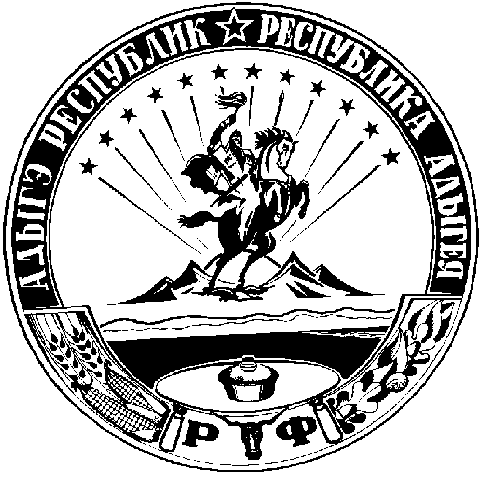 